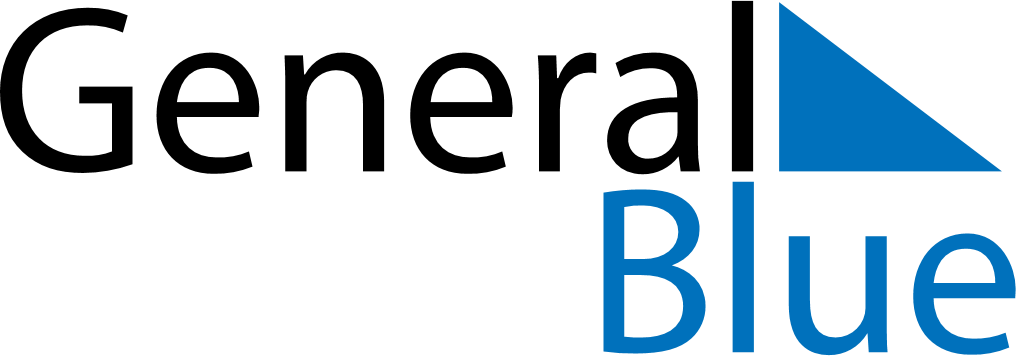 August 2022August 2022August 2022Antigua and BarbudaAntigua and BarbudaSundayMondayTuesdayWednesdayThursdayFridaySaturday123456J’Ouvert MorningLast Lap78910111213141516171819202122232425262728293031